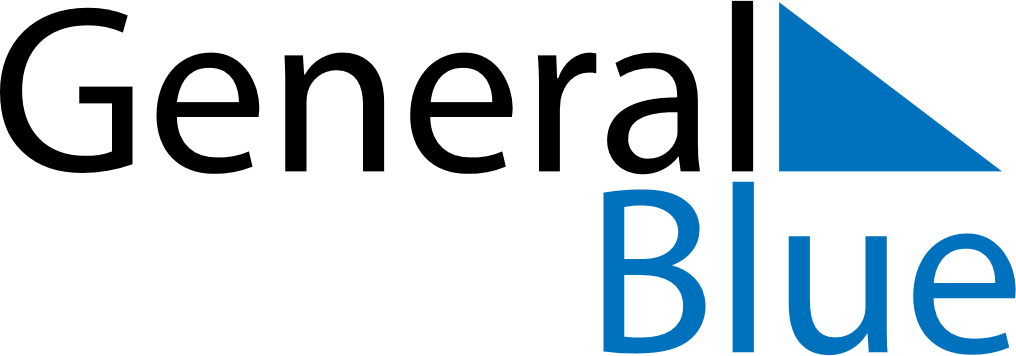 June 2024June 2024June 2024June 2024June 2024June 2024June 2024Santa Elena de Arenales, Merida, VenezuelaSanta Elena de Arenales, Merida, VenezuelaSanta Elena de Arenales, Merida, VenezuelaSanta Elena de Arenales, Merida, VenezuelaSanta Elena de Arenales, Merida, VenezuelaSanta Elena de Arenales, Merida, VenezuelaSanta Elena de Arenales, Merida, VenezuelaSundayMondayMondayTuesdayWednesdayThursdayFridaySaturday1Sunrise: 6:25 AMSunset: 7:01 PMDaylight: 12 hours and 36 minutes.23345678Sunrise: 6:25 AMSunset: 7:02 PMDaylight: 12 hours and 36 minutes.Sunrise: 6:25 AMSunset: 7:02 PMDaylight: 12 hours and 36 minutes.Sunrise: 6:25 AMSunset: 7:02 PMDaylight: 12 hours and 36 minutes.Sunrise: 6:25 AMSunset: 7:02 PMDaylight: 12 hours and 36 minutes.Sunrise: 6:25 AMSunset: 7:02 PMDaylight: 12 hours and 36 minutes.Sunrise: 6:26 AMSunset: 7:03 PMDaylight: 12 hours and 37 minutes.Sunrise: 6:26 AMSunset: 7:03 PMDaylight: 12 hours and 37 minutes.Sunrise: 6:26 AMSunset: 7:03 PMDaylight: 12 hours and 37 minutes.910101112131415Sunrise: 6:26 AMSunset: 7:03 PMDaylight: 12 hours and 37 minutes.Sunrise: 6:26 AMSunset: 7:04 PMDaylight: 12 hours and 37 minutes.Sunrise: 6:26 AMSunset: 7:04 PMDaylight: 12 hours and 37 minutes.Sunrise: 6:26 AMSunset: 7:04 PMDaylight: 12 hours and 37 minutes.Sunrise: 6:26 AMSunset: 7:04 PMDaylight: 12 hours and 37 minutes.Sunrise: 6:27 AMSunset: 7:04 PMDaylight: 12 hours and 37 minutes.Sunrise: 6:27 AMSunset: 7:05 PMDaylight: 12 hours and 37 minutes.Sunrise: 6:27 AMSunset: 7:05 PMDaylight: 12 hours and 38 minutes.1617171819202122Sunrise: 6:27 AMSunset: 7:05 PMDaylight: 12 hours and 38 minutes.Sunrise: 6:27 AMSunset: 7:05 PMDaylight: 12 hours and 38 minutes.Sunrise: 6:27 AMSunset: 7:05 PMDaylight: 12 hours and 38 minutes.Sunrise: 6:27 AMSunset: 7:06 PMDaylight: 12 hours and 38 minutes.Sunrise: 6:28 AMSunset: 7:06 PMDaylight: 12 hours and 38 minutes.Sunrise: 6:28 AMSunset: 7:06 PMDaylight: 12 hours and 38 minutes.Sunrise: 6:28 AMSunset: 7:06 PMDaylight: 12 hours and 38 minutes.Sunrise: 6:28 AMSunset: 7:07 PMDaylight: 12 hours and 38 minutes.2324242526272829Sunrise: 6:29 AMSunset: 7:07 PMDaylight: 12 hours and 38 minutes.Sunrise: 6:29 AMSunset: 7:07 PMDaylight: 12 hours and 38 minutes.Sunrise: 6:29 AMSunset: 7:07 PMDaylight: 12 hours and 38 minutes.Sunrise: 6:29 AMSunset: 7:07 PMDaylight: 12 hours and 38 minutes.Sunrise: 6:29 AMSunset: 7:07 PMDaylight: 12 hours and 38 minutes.Sunrise: 6:29 AMSunset: 7:07 PMDaylight: 12 hours and 38 minutes.Sunrise: 6:30 AMSunset: 7:08 PMDaylight: 12 hours and 37 minutes.Sunrise: 6:30 AMSunset: 7:08 PMDaylight: 12 hours and 37 minutes.30Sunrise: 6:30 AMSunset: 7:08 PMDaylight: 12 hours and 37 minutes.